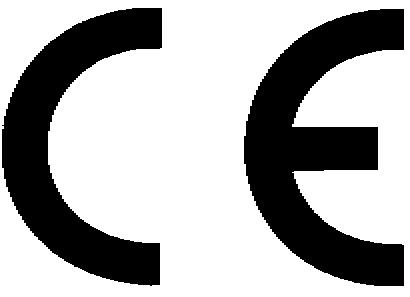 CONDRON CONCRETE WORKS LTD14EN1917:2002Precast component for use in an inspection chamber.Reinforced concrete cover slab, corbel slab/adjusting unitWatertightness: No leakage of joint at 30 kPa internally.Mechanical resistance: Vertical strength 50 kN.Opening size: 600mm dia/600mm x 600mm/1200mm x 675mm.Durability: Adequate for normal serviceability conditions.